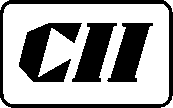 Workshop onDynamic LeadershipDiscovering the Leader in YouThursday, 26th June 2014: Hotel Lemon Tree, Opposite Anand Vihar ISBT, Delhi NCRREGISTRATION FORMMr Rohin Agarwal		          			Tel 	: 0120 4345973 / 74Confederation of Indian Industry	    	Fax 	: 0120 4345970 CMA Towers, A-2E, Mezzanine Floor            	e-mail 	: rohin.agarwal@cii.in Sector - 24, Noida – 201301		     	Delegate Fee:Members:                   Micro & Small Companies: 		Rs 2500 + 12.36% Service TaxMedium & Large Companies: 	Rs 3000 + 12.36% Service TaxNon- Members:         						Rs 4000+ 12.36% Service TaxRegistration Timing: 0930 hrs Our Organization will be represented by following persons:Enclosed is a Cheque / Draft No. ______________ dated _______ for Rs ________ drawn on _________________________ in favour of “Confederation of Indian Industry”.Please note:For confirmation of nominations, Pre Payment is must.Companies nominating 4 or more delegates will be entitled for a 10% Discount.Register before 30 May 2014 with payment to avail early bird discount of 5% on the delegate fee.Delegate fee is non refundable however change in nomination (s) is acceptable.Programme is non-residentialS.noNameDesignationMobileEmail12345Name                                          DesignationOrganizationAddressTel                                             Fax                               Email                                           Signature